Referencias:(1) A integrar por el Banco con el código de convenio GT de 10 posiciones.(2) Integrar con SUE para convenios de Pago de Haberes o PROV para convenios de Pago a Proveedores(3) La cuenta Ordenante deberá ser la Cuenta Principal u Otras Cuentas Propias BNAF.61580septiembre/14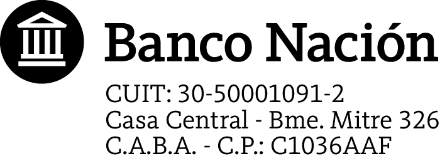 SERVICIO NACIÓN EMPRESA 24 Solicitud de Transferencias Múltiples Alta  Baja 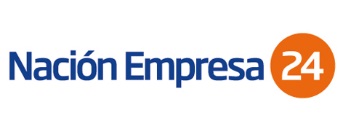 DíaMesAñoSucursalDomicilio:Razón Social:Razón Social:C.U.I.T.C.U.I.T.Nro.de Convenio(1)Clase Transf.(2)Cuenta Ordenante (3)Cuenta Ordenante (3)Cuenta Ordenante (3)Cuenta Ordenante (3)Cuenta Ordenante (3)Cuenta Ordenante (3)Cuenta Ordenante (3)Cuenta Ordenante (3)Cuenta Ordenante (3)Cuenta Ordenante (3)Cuenta Ordenante (3)Cuenta Ordenante (3)Cuenta Ordenante (3)Cuenta Ordenante (3)Cuenta Ordenante (3)Cuenta Ordenante (3)Nro.de Convenio(1)Clase Transf.(2)Nro RefTipo  de  Cta.Cód. Suc.Cód. Suc.Número de cuentaNúmero de cuentaNúmero de cuentaNúmero de cuentaNúmero de cuentaNúmero de cuentaNúmero de cuentaNúmero de cuentaNúmero de cuentaNúmero de cuentaNúmero de cuentaNúmero de cuentaFirma Titular o Autorizado de la EmpresaAclaraciónCONSTANCIA DE RECEPCIÓN              FIRMA Y SELLORESP. PLATAFORMA COMERCIAL